Presseinformation: Zur Veröffentlichung ab 30. August 2019EVOC PRODUKT HIGHLIGHT VORSCHAU SPRING/SUMMER 2020:HARTE SCHALE, SCHNELLER KERN In der neuen EVOC ROAD BIKE BAG PRO Rad-Reisetasche mit Hybridkonstruktion gehen 2020 individuell angepasste Renn- und Triathlonräder sicher verstaut auf Reisen – ohne dass Cockpit oder Sattel verstellt werden müssen. „Bikefitting-Proof“: Cockpit und Sattel müssen nicht verstellt bzw. abmontiert werdenNeuartige Hybridkonstruktion mit Hartschalen-Elementen bietet optimalen TransportschutzVariabel fixierbarer, innenliegender Seitenstabilisator schützt vor seitlichem Druck Inklusive ROAD BIKE STAND, WHEEL BAGS und CLIP-ON WHEELAbschließbar nach TSA-Standard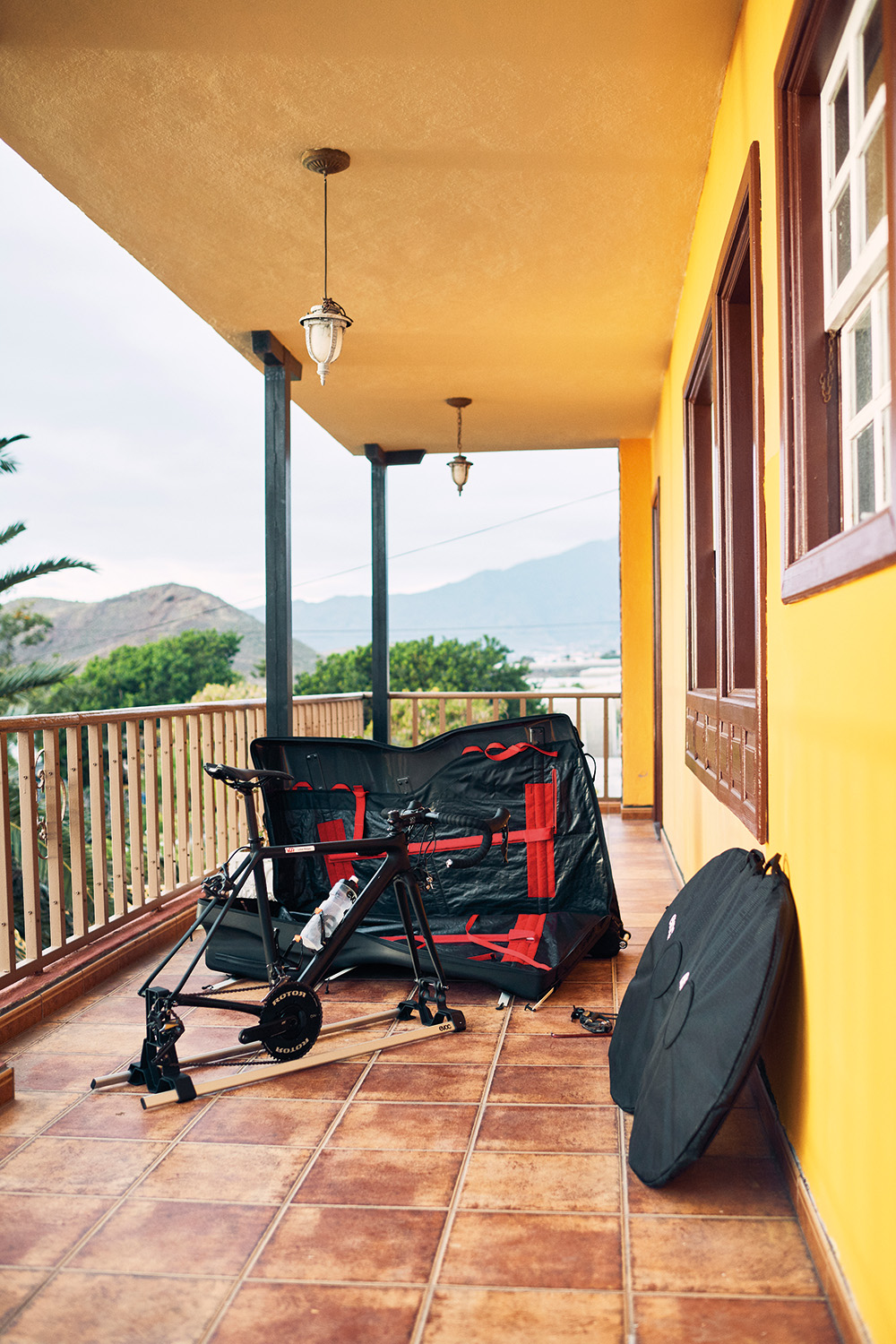 Jeder Millimeter zählt: Für die perfekte Performance sind Renn- und Triathlonräder genau auf die Körpermaße eingestellt. Umso größer der Aufwand, wenn man das optimal eingestellte Bike zum Verreisen verstellen oder sogar auseinanderbauen muss. Mit dem ROAD BIKE BAG PRO stellt EVOC seine Kompetenz als weltweit führender Hersteller von Bike Travel Bags zum Frühjahr/ Sommer 2020 erneut unter Beweis und erleichtert Triathleten und Rennradfahrern künftig das Verreisen mit dem Rad: Sattelstützen und Lenker-Konstruktionen müssen nicht länger verstellt oder abmontiert werden.Neuartige Hybridkonstruktion: „Weich wo möglich und hart wo nötig.“Das selbstentwickelte Radreisetaschenkonzept mit Hybridkonstruktion bietet hervorragenden Schutz bei wenig Gewicht, viel Stabilität und einfacher Handhabung für mehr Reisekomfort. Während ein Deckel aus schlag- und druckfesten Polycarbonatschalen Cockpit und Sattel und der EVA-Boden die Basis schützt, sind die abriebfesten Seitenwände (P600D PU) durch herausnehmbare Hartplastikstäbe verstärkt. Druck auf die Tasche von außen wird nach einem ausgeklügelten Konzept abgeleitet und tangiert nie fragile Teile.Hat man die Laufräder und Pedale abgenommen, wird der Rahmen mit wenigen Handgriffen auf dem längenverstellbaren ROAD BIKE STAND aus Aluminium und Hartplastik montiert. Im ROAD BIKE BAG PRO wird der Rahmen samt STAND an strategischen Punkten mit einfach erkennbaren roten Klettriemen an den Seitenwänden fixiert. Ein COCKPIT-PAD bietet zusätzliche Polsterung für die Lenkerkonstruktion. Die Laufräder finden in den mitgelieferten WHEEL BAGS mit verstärktem Achsschutz Platz und werden seitlich neben dem Rahmen platziert. Ein variabel fixierbarer, innenliegender Seitenstabilisator schützt vor seitlichem Druck auf das Rad.Erhältlich ab Herbst 2019.Spezifikationen ROAD BIKE BAG PROVolumen: 			300 lGewicht: 			11.000 g GesamtgewichtMaße: 				92 x 130 x 53 cm; Zusammenfaltbar auf: 142 x 38 x 32 cmMaximaler Radstand:		106 cmPreis: 				795.- €Spezifikationen ROAD BIKE STAND (im RBBP inkludiert)Gewicht:			1000 gMaße: 				110 x 26 x 27 cmPassend für: 			Vorderachse mit QR 5 x 100 mm, Steckachse 12 x 100 mm;Hinterachse: QR 5 mm x 130 mm; Steckachse 12 mm x 135/142 mmMaximaler Radstand: 		106 cmPreis (einzeln):			130.- €Bildmaterial zum Download im EVOC Press RoomStand: Juli 2019Änderungen vorbehalten.Medienkontakt: Dani Odesser | press@evocsports.com | +49 (0)170 3131812